Принято                                                         «Утверждаю» педагогическим советом                                 Директор МБОУ г. Иркутска СОШ № 7                         МБОУ г. Иркутска СОШ № 7                                              протокол №_ от «__» июня 2016 г.                 _________________/Н.В.Мотовилова/                                                                        приказ № ___-ОД от «__» августа 2016гГОДОВОЙ КАЛЕНДАРНЫЙ УЧЕБНЫЙ ГРАФИКМБОУ г. Иркутска СОШ № 7 на 2016-2017 учебный год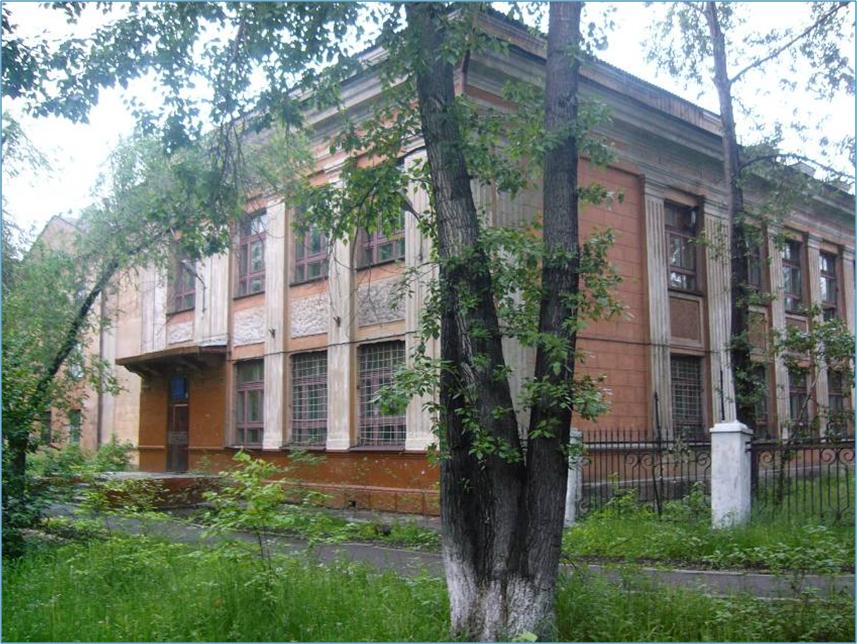 Пояснительная запискаКалендарный учебный график МБОУ г. Иркутска СОШ № 7 на 2016-2017 учебный год является документом, регламентирующим организацию образовательного процесса. Нормативную базу годового календарного учебного графика составляют: – Федеральный Закон от 29.12.2012 №273-ФЗ «Об образовании в Российской Федерации»;– Федеральный базисный учебный план, утвержденный приказом Министерства образования Российской Федерации от 09.03.2004 № 1312 (далее – ФБУП-2004);– Федеральный компонент государственного стандарта общего образования, утвержденный приказом Минобрнауки России от 05.03.2004 №1089 «Об утверждении федерального компонента государственных стандартов начального общего, основного общего и среднего (полного) общего образования» (для V-XI (XII) классов);– Федеральный государственный образовательный стандарт начального общего образования, утвержденный приказом Минобрнауки России от 06.10.2009 № 373 (с изменениями, внесёнными приказом Минобрнауки России от 31.12.2015 № 1576);– Федеральный государственный образовательный стандарт основного общего образования, утвержденный приказом Минобрнауки России от 17.12.2010 №1897 (с изменениями, внесёнными приказом Минобрнауки России от 31.12.2015 № 1577);– Федеральный государственный образовательный стандарт среднего общего образования, утвержденный приказом Минобрнауки России от 17.05.2012 № 413 (с изменениями, внесёнными приказом Минобрнауки России от 31.12.2015 № 1578);– Постановление Главного государственного санитарного врача Российской Федерации от 29.12.2010 № 189 (в ред. от 24.11.2015) об утверждении СанПиН 2.4.2.2821-10 «Санитарно-эпидемиологические требования к условиям и организации обучения в общеобразовательных организациях»; – Приказ Минобрнауки России от 30.08.2013 № 1015 (ред. от 17.07.2015) «Об утверждении Порядка организации и осуществления образовательной деятельности по основным общеобразовательным программам - образовательным программам начального общего, основного общего и среднего общего образования»; – Письмо департамента образования комитета по социальной политике и культуре администрации города Иркутска от 07.06.2016 г. № 215-74-2331/16 «О формировании учебных планов муниципальных общеобразовательных организаций города Иркутска на 2016/2017 учебный год»;– Письмо департамента образования комитета по социальной политике и культуре администрации города Иркутска от 08.06.2016 г. № 215-74-2338/16 «О формировании учебных планов учащихся, обучающихся по индивидуальным учебным планам на дому, для учащихся, обучающихся по очно-заочной и заочной формам обучения, для учащихся, обучающихся по АООП НОО для детей с ЗПР на 2016/2017 учебный год»; – Письмо департамента образования комитета по социальной политике и культуре администрации города Иркутска от 16.03.2016 г. № 215-74-1283 «О режиме работы муниципальных общеобразовательных организаций города Иркутска в 2016/2017 учебном году»;– Устав МБОУ  г. Иркутска СОШ № 7.  Календарный учебный графикна 2016-2017 учебный год4 ноября – День народного единства                                                      1,2,3,4,5,6,8 – Новогодние каникулы (1 января (вс) переносится на 8 мая (пн)) 7 января – Рождество Христово23 февраля – День защитника Отечества                                                8 марта – Международный женский день1 мая – Праздник Весны и Труда 9 мая – День Победы* с 20-26 февраля – дополнительные каникулы для 1-х классов1.1. Продолжительность учебного годаНачало учебного года1 сентября  (четверг)  2016 г.   «День Знаний»Окончание учебного года: 27 мая (суббота) 2017г.Продолжительность учебного годав 1 классе – 33 недели (163 учебных дня);во 2-11 классах –34 недели (201 учебный день)Продолжительность учебных занятий по четвертям в учебных неделях Продолжительность каникул.Праздничные дни 4 ноября – День народного единства1 января (воскресенье) переносится на 8 мая (понедельник)23 февраля – День защитника Отечества8 марта – Международный женский день1 мая – День весны и труда 9 мая – День Победы1.2. Регламентирование образовательного процесса в 2016-2017 учебном годуРегламентирование образовательного процесса на учебный год1 классы - учебные четверти – 4 четверти – безотметочное обучение2-9 классы – учебные четверти – 4 четверти10-11 классы – учебные периоды -2 полугодия Регламентирование образовательного процесса на неделю.Продолжительность рабочей неделив 1 классах – 5 дней;во 2-11 классах – 6 дней.Регламентирование образовательного процесса на день.Школа работает в две смены.1 смена  8:00   1А, 1Б, 1В, 2А, 2Б, 2В, 4А, 4Б, 5А, 5Б, 5В, 8А, 9А, 9Б, 9В, 10А, 10Б,  11А, 11Б                    11:50  3А, 3Б, 3В, 4В2 смена  14.00 основная школа  6А, 6Б, 6В, 7А,7Б,7В, 8Б, 8В, 8ГПродолжительность урока1 классы – в первом полугодии 35 минут, во втором полугодии  45 минут.7А – 40 минут.Классы, обучающиеся в 1 смену – 45 минут (кроме 7А).Классы, обучающиеся во 2 смену – 40 минут.Расписание звонковМаксимальная недельная нагрузка в академических часах:Максимально допустимый недельный объем нагрузки внеурочной деятельностиМаксимально допустимый недельный объем нагрузки внеурочной деятельности (в академических часах) не более 10 часов.Максимальное количество уроков в течение дня:– для учащихся 1-х классов – не более 4 уроков и 1 день в неделю – не более 5 уроков, за счет урока физической культуры;– для учащихся 2-4-х классов – не более 5 уроков и 1 день в неделю – не более 6 уроков, за счет урока физической культуры;– для учащихся 5-6-х классов – не более 6 уроков;– для учащихся 7-11-х классов – не более 7 уроков.Обучение проводится в 1 классах без балльного оценивания знаний учащихся, домашних заданий. Годовая аттестация осуществляется качественно без фиксации результатов обучения в виде отметок по пятибалльной шкале;в 4 классах без балльного оценивания знаний учащихся по ОРКСЭ;во 2 классе в 1 четверти без балльного оценивания знаний учащихся,  без фиксации результатов обучения в виде отметок по пятибалльной шкале в конце четверти;во 2-11 классах (2 класс со 2 четверти) по учебным предметам выставляются отметки по пятибалльной шкале за различные виды деятельности на уроке (текущая аттестация), за освоение темы (тематическая аттестация), когда отметка по теме выводится при комплексной проверке усвоения программного материала в конце изучения темы. При промежуточной (четвертной, полугодовой) аттестации выставляется отметка с учетом отметок, полученных учащимися при тематической аттестации, так и отметок за четвертную (полугодовую) проверку усвоения нескольких тем (при проведении контрольных работ). Определяющее значение в этом случае имеют отметки за наиболее важные темы, на изучение которых отводилось учебной программой больше времени. Учебные предметы и факультативные и элективные курсы, рассчитанные на 1 недельный час,  оцениваются по полугодиям.Проведение текущей и промежуточной аттестации в переводных классах.Освоение общеобразовательной программы, в том числе отдельной части или всего объема учебного предмета, курса, дисциплины (модуля) общеобразовательной программы, сопровождается текущим контролем успеваемости и промежуточной аттестацией учащихся. Формы, периодичность и порядок проведения текущего контроля успеваемости и промежуточной аттестацией учащихся регламентируются Положением о текущей и промежуточной аттестации учащихся.Промежуточная аттестация по итогам учебного года в переводных классах (5-8-х, 10-х) проводится без прекращения общеобразовательного процесса с 15.05.2017 по 24.05.2017. Форма  контроля определяется индивидуально (переводные экзамены по билетам, зачеты, контрольные работы или тестированиеУчащиеся, освоившие в полном объеме соответствующую образовательную программу учебного года, переводятся в следующий класс.Учащиеся, не прошедшие промежуточной аттестации по уважительным причинам или имеющие академическую задолженность, переводятся в следующий класс условноПроведение государственной (итоговой) аттестации в 9-х  и 11-х классахСроки проведения государственной (итоговой) аттестации учащихся устанавливается Федеральной службой по надзору в сфере образования и науки (Рособрнадзор)Годовой календарный учебный график на 2016-2017 учебный год регламентируется следующими документами:Приказы директора школы:– О режиме работы школы на 2016/2017 учебный год;– Об организации питания;– Об организованном окончании четверти, полугодия, учебного года;– О работе в выходные и праздничные дни.Расписание:– уроков;– факультативных занятий;– занятий дополнительного образования.Графики дежурств:– классных коллективов;– педагогов в столовой школы;– дежурных администраторов.Должностные обязанности:– дежурного администратора; – дежурного учителя.Часы приема для родителей администрации школы и специалистовЧасы консультаций психологов для родителей:Консультации по записи проводятся в другое, удобное для Вас, времяЧасы работы социального педагога для родителей:Консультации по записи проводятся в другое, удобное для Вас, время.Часы консультаций для родителей логопеда:Консультации по записи проводятся в другое, удобное для Вас, время.Приемные дни администрации школы  для родителей:МесяцСЕНТЯБРЬСЕНТЯБРЬСЕНТЯБРЬСЕНТЯБРЬСЕНТЯБРЬОКТЯБРЬОКТЯБРЬОКТЯБРЬОКТЯБРЬОКТЯБРЬНОЯБРЬНОЯБРЬНОЯБРЬНОЯБРЬНОЯБРЬКоличество учебных недель1234556789Осенние каникулы10111213Понедельник51219263101724317142128Вторник6132027411182518152229Среда7142128512192629162330Четверг1815222961320273101724Пятница2916233071421284111825Суббота3101724181522295121926Воскресенье4111825291623306132027Количество учебных дней1 классы – 22 дня2-11 классы – 26 дней1 классы – 22 дня2-11 классы – 26 дней1 классы – 22 дня2-11 классы – 26 дней1 классы – 22 дня2-11 классы – 26 дней1 классы – 22 дня2-11 классы – 26 дней1 классы – 20 дней2-11 классы – 25 дней1 классы – 20 дней2-11 классы – 25 дней1 классы – 20 дней2-11 классы – 25 дней1 классы – 20 дней2-11 классы – 25 дней1 классы – 20 дней2-11 классы – 25 дней7календ. дней1 классы –18 дней2-11 классы–21день1 классы –18 дней2-11 классы–21день1 классы –18 дней2-11 классы–21день1 классы –18 дней2-11 классы–21деньМесяцДЕКАБРЬДЕКАБРЬДЕКАБРЬДЕКАБРЬДЕКАБРЬЯНВАРЬЯНВАРЬЯНВАРЬЯНВАРЬЯНВАРЬЯНВАРЬФЕВРАЛЬФЕВРАЛЬФЕВРАЛЬФЕВРАЛЬФЕВРАЛЬКоличество учебных недель13141516Зимние каникулыЗимние каникулыЗимние каникулы171819202021222324Понедельник5121926291623306132027Вторник61320273101724317142128Среда71421284111825181522Четверг181522295121926291623Пятница2916233061320273101724Суббота31017243171421284111825   Воскресенье4111825181522295121926Количество учебных дней1 классы –17 дней2-11 классы–22 дня1 классы –17 дней2-11 классы–22 дня1 классы –17 дней2-11 классы–22 дня1 классы –17 дней2-11 классы–22 дня14 календ. дней14 календ. дней14 календ. дней1-е классы –17 дней2-11 классы–19 дней1-е классы –17 дней2-11 классы–19 дней1-е классы –17 дней2-11 классы–19 дней1-е классы –17 дней2-11 классы–19 дней1-е классы –15 дней2-11 классы–23 дня1-е классы –15 дней2-11 классы–23 дня1-е классы –15 дней2-11 классы–23 дня1-е классы –15 дней2-11 классы–23 дня1-е классы –15 дней2-11 классы–23 дняМесяцМАРТМАРТМАРТМАРТМАРТАПРЕЛЬАПРЕЛЬАПРЕЛЬАПРЕЛЬАПРЕЛЬМАЙМАЙМАЙМАЙМАЙКоличество учебных недель24252627Весенние каникулыВесенние каникулы2829303132333435Понедельник6132027310172418152229Вторник7142128411182529162330Среда181522295121926310172431Четверг2916233061320274111825Пятница31017243171421285121926Суббота4111825181522296132027Воскресенье5121926291623307142128Количество учебных дней1 кл. –17 дней2-11 кл.–20 дней1 кл. –17 дней2-11 кл.–20 дней1 кл. –17 дней2-11 кл.–20 дней9 календ. дней9 календ. дней9 календ. дней1 классы – 20 дней2-11 классы–24 дня1 классы – 20 дней2-11 классы–24 дня1 классы – 20 дней2-11 классы–24 дня1 классы – 20 дней2-11 классы–24 дня1 классы –17 дней2-11 классы–21 день1 классы –17 дней2-11 классы–21 день1 классы –17 дней2-11 классы–21 день1 классы –17 дней2-11 классы–21 день1 классы –17 дней2-11 классы–21 деньДатаДата Продолжительность четвертиI четверть01.09.30.10.51 день (2-11кл)42 дня (1 кл)II четверть07.11.26.12.43 дня (2-11кл)35 дней  (1 кл)III четверть10.01.24.03.62 дня (2-11кл)49 дней (1 кл)IV четверть03.04.27.05.45 дней (2-11кл)37 дней (1 кл)Итого в 2016-2017учебном годуИтого в 2016-2017учебном годуИтого в 2016-2017учебном году201 день (2-11кл)163 дня (1 кл)Дата начала каникулДата окончания каникулПродолжительность каникулОсенние каникулы31.10.06.11.7 календарных днейЗимние каникулы27.12.09.01.14 календарных днейДополнительные каникулы для 1 кл20.02.26.02.7 календарных днейВесенние каникулы25.03.02.04.9 календарных дней№ п/пI сменаI сменаII сменаII смена№ п/пI сменапеременаII сменаперемена1-й урок08.00.-08.4510мин 14:00 -14:4010 мин.2-й урок08.55.- 9.40.10мин14:50 – 15:3020 мин.3-й урок09.50.-10.35.20мин 15:50 -16:3010 мин.4-й урок10.55.-11.40.10мин16:40 – 17:2010 мин.5-й урок11.50.-12.35.10мин17:30 – 18:1010 мин.6-й урок12:45-13:3030 мин18:20 – 19:007-й урок14:00 -14:45Класс 1234567891011Макс.нагрузка2126262632333536363737Дни недели ФИОЧасы приемапонедельникТарбаева Ольга Викторовна09:00-15:00пятницаЛаврентьева Алла Сергеевна14:00-18:00Дни недели ФИОЧасы приёмавторникКрамник Татьяна Сергеевна12.00 - 17.00 четвергКрамник Татьяна Сергеевна12.00 - 17.00 субботаФедорова Анастасия Павловна11:00-15:00Дни недели ФИОЧасы приёмапонедельникКалягина Ольга Сергеевна09.00.-12.00.Дни недели АдминистраторЧасы приёмапонедельникМотовилова Наталья Викторовна, директор школы08:00-14:00                Тел. 89642286803вторникСимбирцева Светлана Викторовна, заместитель директора по УВР16:00-19:00средаУрюпина Ольга Владимировна, заместитель директора по УВР 08:00-11:00четвергСтаркова Наталья Петровна,         заместитель  директора по ВР09:00 – 11:00пятницаЕронин Сергей Александрович, заместитель директора по ОБЖ8:00-12:00